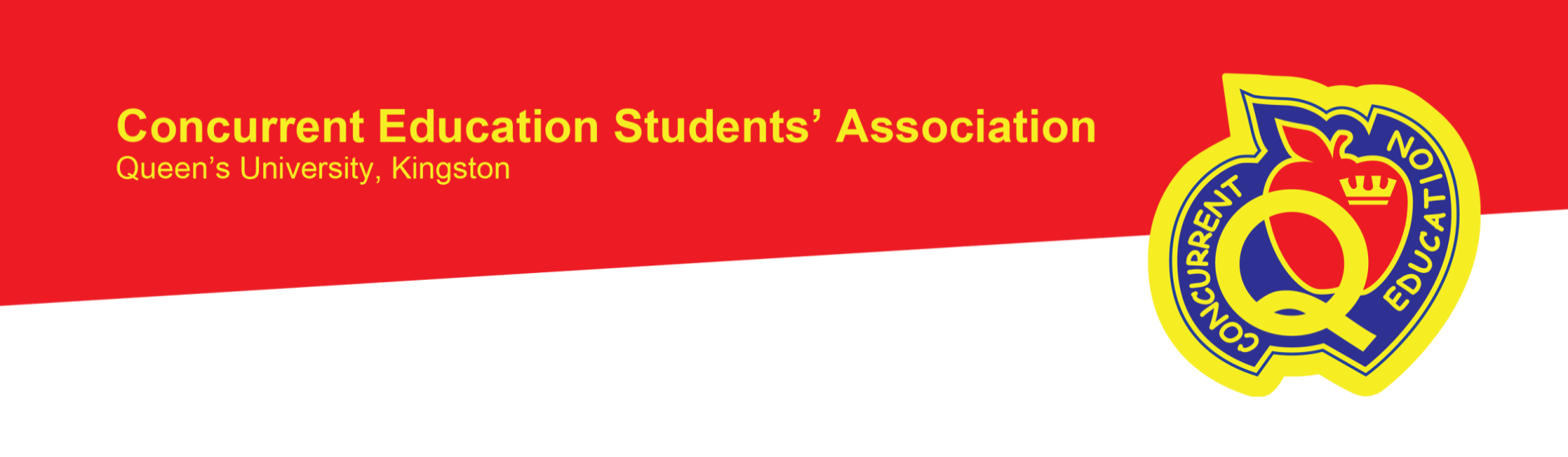 MinutesMeeting of the Concurrent Education Students’ Association CouncilSunday, October 30th, 20166:15PM, Dunning 11Members Present: Jena Bowden, Joyce Chiang, Katey Day, Alexandra DaSilva, Chloe Demizio, Kealey Ducharme, Sebastian Faudemer, Jacob Gardhouse, Jessica Gibson, Scott Kell, Jathornsan Lingarajan, Makenzi Mellon, Sean Musclow, Gillian McMurray, Aliyaa Mohammed, Carla Namkung, Erica Pasternak, Sherri Patterson, Matt Rowland, Erin Silverberg, Emma Soars, Seane Thorman, Emilie Watson, Tiffany WongAlso Present: John Carney, Charlotte Corelli, Anjini Datt, Yael Gazit, Kerri Lee, Amanda Rankin, Oshaen SwartzRegrets: Alexandra Bosco, Afsheen Chowdhury, Celine Corazza, Madison Kent, Jansen Lau, Olivia Litt, Marisa Madigan, Cameron Macdonald, Ela Maleszweski, Susana Martinez, Michelle Nyamekye, Caitlin O’Driscoll, Ellen Seyers, Connie Trinh, Abby Skene, Lindsey Tulk, Jesse Vaughan, Gabriel Vesco, Ishta XavierMotion #1-  Adoption of the Agenda of the meeting of October 30th, 2016 Moved by: Jena BowdenSeconded by: Jacob GardhouseMotion #2-  Approval of the Minutes of the meeting of October 16th, 2016 Moved by: Jena Bowden  Seconded by: Jacob GardhouseSpeaker’s BusinessSean Musclow, Speaker and Chief Electoral OfficerThanks for coming out to this meeting!It’s a pretty busy time of yearMake sure you’re taking care of yourself!President’s ReportJacob Gardhouse, PresidentSpecial congratulations are in order for Chloë Demizio, Aubrey Cottreau, Bronte McMaster, Grace MacPhail-Wagner and Kevin Chong (Teach Exec 2017)!I’m excited to work with all of youWe appointed members to the Equity Grants Committee at the most recent AMS AssemblyLet myself or one of the AMS reps know if you have any questions about Assembly!Sherri, Carma and I are setting up a date and time for the three of us to sit down with Yael, Amanda and AbbyExciting part of our roleSherri Carma and I are also beginning to plan for Con-Ed WeekCan’t wait for January for this and then QCENext meeting we will be having a visit from AMS Exec and Academics Affairs Commissioner Any questions feel free to talk to meVice President’s ReportVice President (Internal)Carma Steenkamp, Vice President (Internal)I’ve met with Makenzi and Jathorsan, the new First Year RepsWe are going through the process of getting Prof Reps up and runningBEWICs is coming up so stay tuned for registration information as it becomes availableAmanda is taking over the sending of the Weekly Email, so send those to herAt Thursday’s ASUS meeting, there was discussion on the creation of an AUS Journal of Indigenous StudiesClosed discussion on the Truth and Reconciliation Community ConsultationEliminating barriers to the post-secondary education of Indigenous populations at Queen’sFaculty Board will be meeting this FridayProposed academic calendar dates A new graduate program for Gender StudiesProposal about evaluating the potential closing of the Bachelor of Physical Health and Education ProgramVice President (External)Sherri Patterson, Vice President (External)Katey and I attended the Faculty Board together and it was really nice to have a friend with meMost of the motions concerned changing the language in class titlesMy umbrella is full of superstars, so thank you for being so wonderful all the timetons of events going on in the past few weeksMore people should come to the events!They are really fun!We had over 30 people buy shirtsWe're going to be so cool and visible togetherDon't forget to practice self-care and I'm always here if you need anything at allExecutive Administrator’s BusinessJena Bowden, Executive AdministratorI recently printed all of the new placards and some old ones that had spelling mistakesPlease let me know if yours is spelled wrong or there is something wrong with it in generalI now have all of our newly hired and newly elected people in office hour slotsthey have not been officially office trained yet, so please do not leave them in chargeIf  you are paired with a new member of council, you must find someone with office hour training to cover your shift stillJust going to throw this out there - please remember to keep the office tidyOnce again please only use electronics for council purposesEvents Director’s ReportEmilie Watson, Events DirectorIshta’s passed along the feedback from the volunteers to the Homecoming CoordinatorShe’ll be focusing on providing the faculty with feedback about the weekend and working to improve it for next yearWhat a great week for Anjini and Jessee!They’ve received lots of positive feedbackCertificates will be handled shortly and participants will be receiving those via email or in personNext up, we’re looking forward to the workshop weekend in FebruaryThanks to everyone who came out to the last socialMaddie and Liv are currently planning their next socialLate NovemberThey’re also looking at Formal, Saturday, April 1stLindsey and Jessica have been working hard the last couple weeks getting CommComm ready for the Community DinnerThey’ve been hosting meetings and eventsIf you’d like to participate, you can reach them by email at communityaffairs@cesa.queensu.caCome to events!Marketing and Design Director’s ReportOshaenlynn Swartz, Marketing and Design DirectorJohn has been consistently making updates to the websiteJansen and Connie are hard at work on this month’s B.Ed SpreadTake a look at it!Con-Ed Clothing sales have been going on these past two weeksWe can attribute to Matt, Seb, and Cameron. Thanks guys!A big welcome to Emily, who’s now part of the Photography team!I got in contact with Megan this week and look forward to meeting her in personI’ve been emailing the marketing director for AMSShould be getting together with her this weekTreasurer’s ReportJoyce Chiang, TreasurerWe need to be using Square for every single transaction that happens in the officeEven popIf there is an issue with Square, this can usually be solved by trying again and making sure it is connected to the internetIf that does not work, please contact me immediately (I respond very quickly)This past week we had lots of floats for different salesIf you can’t find a float box/envelope, message me immediately You cannot use the money from the float to pay for the eventIf you need money let me know a week in advanceIn addition, if we have people pay by credit or cheque that means you will be shortPlease be clear and communicate to me what exactly you will be doing.If you need to use one of the cards this is fine – again just let me knowAcademic Affairs Commissioner’s ReportKatey Day, Academic Affairs CommissionerSherri and I attended our first Faculty Board meeting at the Faculty of Education on October 17thNo changes were made affecting the Concurrent program at this meetingThey are very excited to receive our Academic Survey!I will be writing up the final report with the Academic Feedback CommitteePlan to have it done by the first week of NovemberMeeting with the Dean and Associate DeanWill present it to council later in the semesterOn October 20th, I had a meeting with the ASUS Academic Affairs Commissioner and the PHEKSA Senior Academic Affairs Commissioner.discussed our goals for the year and how we can work together as sibling societiesMitch, the ASUS Commissioner is currently working on revamping the Peer Tutoring systemAs well as searching for speakers for the Canadian Leadership Conference.PHEKSA is currently working through the changing times of the Phys Ed programLeah Brockie, the AMS Academic Affairs Commissioner cancelled our last meeting (Academics Caucus)We will have one next monthShe has just released the 2016/2017 Academic Appeal GuideIf you would like to see it or have any questions regarding Academic Appeals, please let me knowEquity Affairs Commissioner’s ReportKerri Lee, Equity Affairs CommissionerWe had over 70 applicants and the bursary teamMet on Wednesday evening to look over each application and decide on the distribution all of the fundsA total of $1680 was distributed to 45 successful applicantsAll of the e-mails have been sent out to the applicantsPositive Space Training sessions started this week - thank you to Mike Young who facilitated Positive Space Training for us todayIf you were unable to attend this afternoon’s session, there will be another session this week on Wednesday (4 and 7pm)We will be voting on the sticker in the next couple weeksAny questions feel free to email myself or Mike YoungAfsheen and I will be meeting with EQuIP (Education on Queer Issues Project) next weekDiscuss the possibility of collaborating on a future project with themSenator’s ReportScott Kell, SenatorNext Senate meeting is on TuesdayI’m still going over the agenda and will talk about the fun things at CouncilFall Term Break Task Force is meeting on WednesdayWe’ll be going over how the consultation sessions will be runWill have a discussion period in the next few CESA meetingsWe will now have an in-writing academic accommodations policyAMS Representatives’ ReportTiffany Wong and Carla Namkung, Representative to the AMS AMS Assembly stuck a task force on Student Activity Fees. The Task Force shall have three primary directivesEvaluate the current eligibility requirements for groups to be able to receive student fees and propose changes, if necessaryEvaluate the current slate of student fees against the proposed eligibility requirementsEvaluate policy relating to student fee accountability, including but not limited to auditing, record keeping requirements, and regular reportingThe purpose of the amendment to Policy Manual 1 Section 4, Part A. is to create stricter rules In regards to dealing with elections policy violationsWill create a more even playing field by giving a team 24 hours to file complaintsYear Representatives’ ReportFirst Year Representatives Had our meetings with our umbrella headsWe are planning our first events!Second Year RepresentativesAlex da Silva and Chloë Demizio, 2nd year RepsWe held our second year event- a trip to Fort Fright, on Thursday, October 27We are currently in the process of organizing our final year event for the semesterPaint Night at some point in NovemberOn Friday, we had our transition meeting with the newly elected First Year RepsHad transition meetings!Third Year RepresentativesSebastian Faudemer and Matt Rowland, 3rd year RepsWe’re at around 45 orders for clothingHappy with how the campaign has been goingTrying to see if sales can hit 75, so buy, tomorrow is the last dayWe’re really happy with how things have been going so far with clothingFort Fright didn’t get a lot of interest and are regrouping and brainstorming events for the futureYear event tomorrow in Dunning 27, watching HalloweentownSome relaxing and chill time for everyoneFourth Year RepresentativeGillian McMurray and Erica Pasternak, 4th year RepMonday, November 7th from 7-10PMBoard game potluck with snacksKingston HallLots of interest so far!CESA Clubs Director’s ReportErin Silverberg, Clubs DirectorEverything with clubs has been going wellI’ve been helping the clubs out with their various needs, like budgeting and room bookingsQCE Chair’s ReportSeane Thorman, Clubs DirectorQCE has been very busy finalizing details for conferenceNovember 1: Trent RegistrationNovember 3: External Delegate RegistrationNovember 10: Internal Delegate RegistrationTrent and external delegate registration will solely be done online.If you go to our website details are on there!  QCE bursaries are in the process of being decided and confirmation emails will be sent out later this weekThis Wednesday we had a fundraiser with Queen’s Hospitality Services and Smoke’s Poutine, so we hope you enjoyed that!Co-hosting a Hip Hop Saturday on November 26th, and selling line skip tickets before handHead Teach’s ReportEmma Soars, Head TeachTeach Exec 2017 has officially been hired:Head Teach: Chloë Demizio Logistics Teach: Aubrey Cottreau Academics Teach: Bronte McMaster Financial Teach: Grace MacPhail-Wagner Social Teach: Kevin ChongI also want to say a big thank you to every applicant for the effort they put into the hiring process and the time they dedicatedI will be available to meet with applicants in order to offer feedback and listen to concerns as wellStatements by MembersJacob - HalloweentownGardhouse: If you need a copy of Halloweentown, hit me up as long as I can come to the event as wellJohn – Emails Carney: Can the interns talk to me after the meeting so I can give you your emails and things? That’d be great. Question PeriodPasternak: Do you want all the pop sales to go on the iPad?Chiang: Yes please.Rowland: When you say it’s going to happen, do you mean the fall reading week is happening or the task force?Kell: The fall reading week is going to happen. Next fall or the fall after next fall. We just have to add days somewhere. Old BusinessMotion #3 – Elections Clean Up (A) Moved by: Jacob Gardhouse Seconded by: Sherri Patterson  That CESA Council amends Article 4 of the Constitution as outlined in Appendix: Elections Clean Up (A)Gardhouse: We are taking out positions that don’t run anymore, some gendered language… took out any exceptions to positions during a leave of absence. If you are running in a CESA election you cannot be running in another election on campus. Wong: I was wondering what the rationale is behind not allowing someone who is running for CESA not being allowed to run for the AMS, for example. Gardhouse: Basically that is what the policy already said; I was just changing the language. The rationale is if the candidate was successful in both positions, you just can’t represent two faculties at the same time as a voting member because it can lead to things like double voting. That provides a challenge to democratic ideals, if you pull out of one position because you were successful in another position… Corelli: A lot of people in Con-Ed who are like DSC reps… how are those students affected?Gardhouse: I had not considered DSC reps… I would agree with that, I definitely do see an issue with that. Perhaps if somebody were to propose an amendment to take out “Queen’s” and just associated with the AMS. Still leaves room for somebody to run for DSC reps… Corelli: Could I propose an amendment to say “…if they are simultaneously running for another position elected by the same body…”Gardhouse: “…if they are simultaneously running in another election on which they would hold a voting position..?”Soars: Could you not specifically just say “excluding DSC reps”? Gardhouse: I would be in favour of that unless there is something I am forgetting. Is there another position like this?Steenkamp: I do see an issue with that because you would still be sitting on the Faculty Board. Demizio: Would that wording also include positions like floor reps, house reps etc.?Rowland: The way you use the language could be open ended: “…that is specific to another faculty (ASUS, AMS).” Possible suggestion: “…or anything that would lead to a situation that would cause double voting.”Gardhouse: I would be open to someone proposing an amendment: “Queen’s” is taken out, leaves DSC open, floor and house reps open, and does not leave opportunity to vote twice. Kell: I propose the amendment that we strike the words “with Queen’s” and “or” and add “ASUS”. Gardhouse: I do not deem that friendly. ASUS is a part of the AMS.Kell: I’d like to amend my amendment to not have ASUS in it.Gardhouse: Deemed friendly.Corelli: “No individual is…that would elect them to sit on the same body”? Gardhouse: There would still be an issue with who they are representing when they are representing CESA, things can collide when you are representing more than one body, that’s why it was there to begin with. Motion to vote: Motion passes unanimously  New BusinessMotion #4 – Library Advisory Committee Member Appointment Moved by: Jacob Gardhouse Seconded by: Jena Bowden That CESA Council appoint a member of CESA as a member of the Library Advisory Committee for the Faculty of EducationGardhouse: The Faculty of Librarians reached out to us for a representative. They will represent undergraduate Con-Ed students to talk about research and other things that have to do with the library and education. If anyone has any questions before we start the process please ask. Ducharme: I think it would be a great position to help me get more involved in the faculty, I enjoy reading and education so, seems like a cool fit! Thanks. Council elects Kealey Ducharme as Library Advisory Committee Member.Motion #5 - R.J. Hill Award Committee Chair Appointment Moved by: Jacob Gardhouse Seconded by: Carma Steenkamp That CESA Council appoint a member of CESA Council to chair the R.J. Hill Award Selection Committee. Gardhouse: The next two are traditions in Con-Ed that we have kept going for a while. The R.J. Hill Award is a coveted award for Fourth Year Students given at formal. The committee chair is a council member who will recruit a team to deliberate over which of the nominees. Those who have had outstanding contributions within Con-Ed and at Queen’s can be nominated. Any Con-Ed students can be recruited to be on the committee. The committee decides together who will be awarded. Carney: How are the other members recruited?Gardhouse: Typically through email, they are generally accepted on a first come first serve basis. The other members are not members of council other than the chair. Carney: I just think it would be an amazing opportunity to appreciate the accomplishments of people especially in fourth year Con-Ed. I am already trying to meet as many people as possible but it’s not always easy. I like to think I have good judgment. Mohammed: What would you do if the committee has different opinions on who should be awarded?Carney: The best course of action would be to just chat with them, figure out what the conflict is. From there have an in depth discussion, and in the case that people are steadfast in their choices, it may come to just a vote within the committee and hopefully that would resolve it. Council elects John Carney as the Chair of the R.J. Hill Award Committee. Motion #6 - Education Outreach Committee Chair Appointment Moved by: Jacob Gardhouse Seconded by: Sherri Patterson That CESA Council appoint a member of CESA Council to chair the Education Outreach Award Selection Committee.Gardhouse: Same process here. It’s more about external things not specifically related to CESA or Con-Ed, just things Con-Ed students have done in the community that demonstrate their dedication to education and that they are giving back to the community. It is very significant, again delivered at formal. Namkung: I would like to be on this committee as a way to be more involved and I feel like it’s nice to meet people who are giving back to the community. This is also like a step forward into doing more things within Con-Ed in future years and meeting new people. Council elects Carla Namkung as the Education Outreach Committee Chair.24. Discussion PeriodNo discussion topics. 25. Speaker’s Last WordDefenestrate.It means to throw something out the window.26. Adjournment: Meeting adjourned at 7:22 PM